UTKALMANI GOPABANDHU INSTITUTE OF ENGINEERING DEPARTMENT OF CERAMIC ENGINEERING(2023-2024) LESSON PLANSignature of Faculty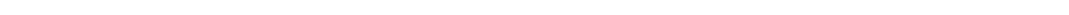 8th1stDetermine work done by compression and expansion of gases.8th2ndExplain properties of steam (sensible, latent heat & dryness fraction).8th3rdDiscuss use of steam tables.8th4thDiscuss use of steam tables.9th1stExplain the functions of the boiler.9th2ndExplain the functions of the boiler.9th3rdIA 9th4thDefine fire tube, water tube, boiler.10th1stDefine fire tube, water tube, boiler.10th2ndDefine fire tube, water tube, boiler.10th3rdDefine and classify steam turbines (impulse and reaction type and steamcondensers).10th4thDefine and classify steam turbines (impulse and reaction type and steamcondensers).11th1stDefine and classify steam turbines (impulse and reaction type and steamcondensers).11th2ndDefine and classify steam turbines (impulse and reaction type and steamcondensers).11th3rdDefine and classify internal combustion (I.C.) engine.11th4thExplain Otto and Diesel cycles.12th1stExplain Otto and Diesel cycles.12th2ndExplain and compare 2 stroke and 4 stroke and I.C. engine.12th3rdDefine Indicate power, brake power and mech, efficient.12th4thDefine Indicate power, brake power and mech, efficient.13th1stDefine Refrigeration and Air – conditioning and state various application.13th2ndExplain simple vapour compression refrigeration system.13th3rdAssignment13th4thState types of refrigerants and explain their properties.14th1stDescribe the basic concept of air – conditioning with reference to a room air conditioner.14th2ndDescribe the basic concept of air – conditioning with reference to a room air conditioner.14th3rdDefine machine tools.14th4thDefine machine tools.15th1stDescribe different machine tools and their functions (lathe, drill, shaper, millingmachine and grinding machine).15th2ndDescribe different machine tools and their functions (lathe, drill, shaper, milling machine and grinding machine).15th3rdBrief idea on CNC milling and CNC Turning.15th4thPYQs Discussion